様式2号-5(1)①自立支援医療(更生医療)要否意見書 免疫機能障害用様式2号-5(1)②自立支援医療（更生医療）費概算額　　　　　　　　　　　　　　　　　　　　　　　（単位：円）上記のとおり診断しました。　　　　　　　　年　　　月　　　日指定自立支援医療機関（更生医療）　所在地	 　　　　　　　　　　　　　　　　名　称指定医師氏名　　　　　　　　　　　　　　　　　　1 新規　　　2 変更　ふりがな氏　　名ふりがな氏　　名生年月日　　　 　　　年　　月　　日　　　 　　　年　　月　　日住　　所住　　所身体障害者手　帳身体障害者手　帳番号等級　　　級等級　　　級交付日　　　　年　　月　　日交付日　　　　年　　月　　日既 往 歴既 往 歴障害の発生と経過(1)免疫の機能障害を起こした年月日　　　　　　　   　　年　　　月　　　日　推定・確認(1)免疫の機能障害を起こした年月日　　　　　　　   　　年　　　月　　　日　推定・確認(1)免疫の機能障害を起こした年月日　　　　　　　   　　年　　　月　　　日　推定・確認(1)免疫の機能障害を起こした年月日　　　　　　　   　　年　　　月　　　日　推定・確認(1)免疫の機能障害を起こした年月日　　　　　　　   　　年　　　月　　　日　推定・確認(1)免疫の機能障害を起こした年月日　　　　　　　   　　年　　　月　　　日　推定・確認障害の発生と経過(2)障害が永続すると判定された日　　　　　　   　　　　年　　　月　　　日　推定・確認(2)障害が永続すると判定された日　　　　　　   　　　　年　　　月　　　日　推定・確認(2)障害が永続すると判定された日　　　　　　   　　　　年　　　月　　　日　推定・確認(2)障害が永続すると判定された日　　　　　　   　　　　年　　　月　　　日　推定・確認(2)障害が永続すると判定された日　　　　　　   　　　　年　　　月　　　日　推定・確認(2)障害が永続すると判定された日　　　　　　   　　　　年　　　月　　　日　推定・確認障害の発生と経過(3)現在までの治療経過(3)現在までの治療経過(3)現在までの治療経過(3)現在までの治療経過(3)現在までの治療経過(3)現在までの治療経過障害の発生と経過障害の発生と経過障害の発生と経過障害の発生と経過手術年月日　　　　　手術年月日　　　　　年　　 月　 　日年　　 月　 　日年　　 月　 　日年　　 月　 　日年　　 月　 　日合併症の種類と場所　　　　　　　　　（参考図示）1　帯状疱疹2  結核3　カポジ肉腫4　カンジタ症5　ニューモシスチス肺炎6　単純疱疹7　クリプトコッカス髄膜炎8　トキソプラズマ肺炎9　サイトメガロウイルス症10  非結核抗酸菌症11  ＨＩＶ脳症12  脳リンパ腫13  その他検査所見合併症の種類と場所　　　　　　　　　（参考図示）1　帯状疱疹2  結核3　カポジ肉腫4　カンジタ症5　ニューモシスチス肺炎6　単純疱疹7　クリプトコッカス髄膜炎8　トキソプラズマ肺炎9　サイトメガロウイルス症10  非結核抗酸菌症11  ＨＩＶ脳症12  脳リンパ腫13  その他検査所見合併症の種類と場所　　　　　　　　　（参考図示）1　帯状疱疹2  結核3　カポジ肉腫4　カンジタ症5　ニューモシスチス肺炎6　単純疱疹7　クリプトコッカス髄膜炎8　トキソプラズマ肺炎9　サイトメガロウイルス症10  非結核抗酸菌症11  ＨＩＶ脳症12  脳リンパ腫13  その他検査所見合併症の種類と場所　　　　　　　　　（参考図示）1　帯状疱疹2  結核3　カポジ肉腫4　カンジタ症5　ニューモシスチス肺炎6　単純疱疹7　クリプトコッカス髄膜炎8　トキソプラズマ肺炎9　サイトメガロウイルス症10  非結核抗酸菌症11  ＨＩＶ脳症12  脳リンパ腫13  その他検査所見合併症の種類と場所　　　　　　　　　（参考図示）1　帯状疱疹2  結核3　カポジ肉腫4　カンジタ症5　ニューモシスチス肺炎6　単純疱疹7　クリプトコッカス髄膜炎8　トキソプラズマ肺炎9　サイトメガロウイルス症10  非結核抗酸菌症11  ＨＩＶ脳症12  脳リンパ腫13  その他検査所見合併症の種類と場所　　　　　　　　　（参考図示）1　帯状疱疹2  結核3　カポジ肉腫4　カンジタ症5　ニューモシスチス肺炎6　単純疱疹7　クリプトコッカス髄膜炎8　トキソプラズマ肺炎9　サイトメガロウイルス症10  非結核抗酸菌症11  ＨＩＶ脳症12  脳リンパ腫13  その他検査所見合併症の種類と場所　　　　　　　　　（参考図示）1　帯状疱疹2  結核3　カポジ肉腫4　カンジタ症5　ニューモシスチス肺炎6　単純疱疹7　クリプトコッカス髄膜炎8　トキソプラズマ肺炎9　サイトメガロウイルス症10  非結核抗酸菌症11  ＨＩＶ脳症12  脳リンパ腫13  その他検査所見（氏名　　　　　　　　　　　　　　　　　年齢　　　　　歳　）（氏名　　　　　　　　　　　　　　　　　年齢　　　　　歳　）（氏名　　　　　　　　　　　　　　　　　年齢　　　　　歳　）（氏名　　　　　　　　　　　　　　　　　年齢　　　　　歳　）要否意見書が別葉になる場合に記入要否意見書が別葉になる場合に記入要否意見書が別葉になる場合に記入治　療　方　針抗ＨＩＶ療法治療薬治療薬治療薬治療薬治療薬治　療　方　針抗ＨＩＶ療法その他その他その他その他その他治　療　方　針抗ＨＩＶ療法治　療　方　針免疫調節療法治　療　方　針その他ＨＩＶ感染に対する医療合併症の予防及び治療等合併症の予防及び治療等合併症の予防及び治療等合併症の予防及び治療等合併症の予防及び治療等治　療　方　針その他ＨＩＶ感染に対する医療その他その他その他その他その他治　療　方　針その他ＨＩＶ感染に対する医療診療見込期間診療見込期間入院自　　 月 　　日自　　 月 　　日入院外自 　　月 　　日診療見込期間診療見込期間入院至　　 月 　　日至　　 月 　　日入院外至 　　月 　　日区　　分区　　分第1月第2月第3月合　計区　　分区　　分月分月分月分合　計検査画像診断等検査血液検査等投薬抗ウイルス薬投薬免疫調整薬投薬その他：院外処方（ 有・無 ）院外処方（ 有・無 ）処置・手術処置・手術基本診療（初診・再診料）基本診療（初診・再診料）その他：その他：合　計合　計円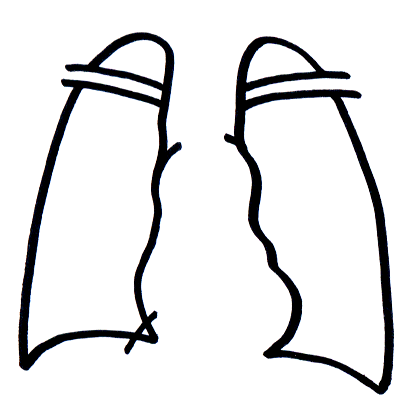 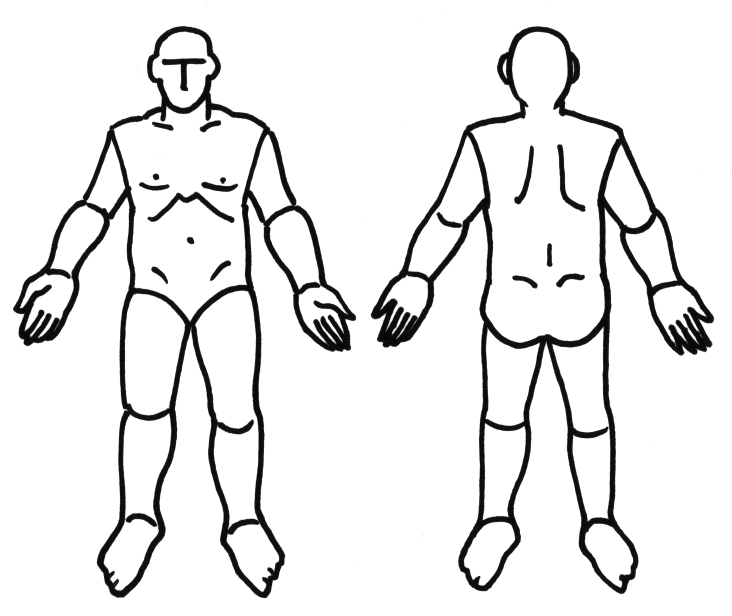 